             К А Р А Р                                                         ПОСТАНОВЛЕНИЕ      05 февраль  2019 й.                        №12                      05 февраля 2019 г.                         О присвоении адреса объектам адресацииРуководствуясь Федеральным законом от 06.10.2003 № 131-ФЗ "Об общих принципах организации местного самоуправления в Российской Федерации", Федеральным законом от 28.12.2013 № 443-ФЗ "О федеральной информационной адресной системе и о внесении изменений в Федеральный закон "Об общих принципах организации местного самоуправления в Российской Федерации", Правилами присвоения, изменения и аннулирования адресов, утвержденными Постановлением Правительства Российской Федерации от 19.11.2014 № 1221, ПОСТАНОВЛЯЮ:1. Присвоить следующие адреса:– земельному участку с кадастровым номером: 02:53:140102:16, присвоить адрес: Российская Федерация, Республика Башкортостан, Шаранский  муниципальный район, Сельское поселение Базгиевский сельсовет, с. Базгиево, улица Юсуфа Гарея, земельный участок 1;– земельному участку с кадастровым номером: 02:53:140101:56, присвоить адрес: Российская Федерация, Республика Башкортостан, Шаранский  муниципальный район, Сельское поселение Базгиевский сельсовет, с. Базгиево, улица Юсуфа Гарея, земельный участок 2;– земельному участку с кадастровым номером: 02:53:140102:17, присвоить адрес: Российская Федерация, Республика Башкортостан, Шаранский  муниципальный район, Сельское поселение Базгиевский сельсовет, с. Базгиево, улица Юсуфа Гарея, земельный участок 3;– земельному участку с кадастровым номером: 02:53:140101:65, присвоить адрес: Российская Федерация, Республика Башкортостан, Шаранский  муниципальный район, Сельское поселение Базгиевский сельсовет, с. Базгиево, улица Юсуфа Гарея, земельный участок 4;– земельному участку с кадастровым номером: 02:53:140101:161, присвоить адрес: Российская Федерация, Республика Башкортостан, Шаранский  муниципальный район, Сельское поселение Базгиевский сельсовет, с. Базгиево, улица Юсуфа Гарея, земельный участок 4а;– земельному участку с кадастровым номером: 02:53:140102:18, присвоить адрес: Российская Федерация, Республика Башкортостан, Шаранский  муниципальный район, Сельское поселение Базгиевский сельсовет, с. Базгиево, улица Юсуфа Гарея, земельный участок 5;– земельному участку с кадастровым номером: 02:53:140101:59, присвоить адрес: Российская Федерация, Республика Башкортостан, Шаранский  муниципальный район, Сельское поселение Базгиевский сельсовет, с. Базгиево, улица Юсуфа Гарея, земельный участок 6;– земельному участку с кадастровым номером: 02:53:140102:19, присвоить адрес: Российская Федерация, Республика Башкортостан, Шаранский  муниципальный район, Сельское поселение Базгиевский сельсовет, с. Базгиево, улица Юсуфа Гарея, земельный участок 7;– земельному участку с кадастровым номером: 02:53:140101:28, присвоить адрес: Российская Федерация, Республика Башкортостан, Шаранский  муниципальный район, Сельское поселение Базгиевский сельсовет, с. Базгиево, улица Юсуфа Гарея, земельный участок 8;– земельному участку с кадастровым номером: 02:53:140101:27, присвоить адрес: Российская Федерация, Республика Башкортостан, Шаранский  муниципальный район, Сельское поселение Базгиевский сельсовет, с. Базгиево, улица Юсуфа Гарея, земельный участок 8А;– земельному участку с кадастровым номером: 02:53:140102:20, присвоить адрес: Российская Федерация, Республика Башкортостан, Шаранский  муниципальный район, Сельское поселение Базгиевский сельсовет, с. Базгиево, улица Юсуфа Гарея, земельный участок 9;– земельному участку с кадастровым номером: 02:53:140103:1, присвоить адрес: Российская Федерация, Республика Башкортостан, Шаранский  муниципальный район, Сельское поселение Базгиевский сельсовет, с. Базгиево, улица Юсуфа Гарея, земельный участок 10;– земельному участку с кадастровым номером: 02:53:140103:2, присвоить адрес: Российская Федерация, Республика Башкортостан, Шаранский  муниципальный район, Сельское поселение Базгиевский сельсовет, с. Базгиево, улица Юсуфа Гарея, земельный участок 10А;– земельному участку с кадастровым номером: 02:53:140102:21, присвоить адрес: Российская Федерация, Республика Башкортостан, Шаранский  муниципальный район, Сельское поселение Базгиевский сельсовет, с. Базгиево, улица Юсуфа Гарея, земельный участок 11;– земельному участку с кадастровым номером: 02:53:140103:3, присвоить адрес: Российская Федерация, Республика Башкортостан, Шаранский  муниципальный район, Сельское поселение Базгиевский сельсовет, с. Базгиево, улица Юсуфа Гарея, земельный участок 12;– земельному участку с кадастровым номером: 02:53:140102:22, присвоить адрес: Российская Федерация, Республика Башкортостан, Шаранский  муниципальный район, Сельское поселение Базгиевский сельсовет, с. Базгиево, улица Юсуфа Гарея, земельный участок 13;– земельному участку с кадастровым номером: 02:53:140103:5, присвоить адрес: Российская Федерация, Республика Башкортостан, Шаранский  муниципальный район, Сельское поселение Базгиевский сельсовет, с. Базгиево, улица Юсуфа Гарея, земельный участок 14;– земельному участку с кадастровым номером: 02:53:140102:23, присвоить адрес: Российская Федерация, Республика Башкортостан, Шаранский  муниципальный район, Сельское поселение Базгиевский сельсовет, с. Базгиево, улица Юсуфа Гарея, земельный участок 15;– земельному участку с кадастровым номером: 02:53:140103:6, присвоить адрес: Российская Федерация, Республика Башкортостан, Шаранский  муниципальный район, Сельское поселение Базгиевский сельсовет, с. Базгиево, улица Юсуфа Гарея, земельный участок 16;– земельному участку с кадастровым номером: 02:53:140102:24, присвоить адрес: Российская Федерация, Республика Башкортостан, Шаранский  муниципальный район, Сельское поселение Базгиевский сельсовет, с. Базгиево, улица Юсуфа Гарея, земельный участок 17;– земельному участку с кадастровым номером: 02:53:140102:25, присвоить адрес: Российская Федерация, Республика Башкортостан, Шаранский  муниципальный район, Сельское поселение Базгиевский сельсовет, с. Базгиево, улица Юсуфа Гарея, земельный участок 19;– земельному участку с кадастровым номером: 02:53:140102:26, присвоить адрес: Российская Федерация, Республика Башкортостан, Шаранский  муниципальный район, Сельское поселение Базгиевский сельсовет, с. Базгиево, улица Юсуфа Гарея, земельный участок 21;– земельному участку с кадастровым номером: 02:53:140102:27, присвоить адрес: Российская Федерация, Республика Башкортостан, Шаранский  муниципальный район, Сельское поселение Базгиевский сельсовет, с. Базгиево, улица Юсуфа Гарея, земельный участок 23;– земельному участку с кадастровым номером: 02:53:140102:28, присвоить адрес: Российская Федерация, Республика Башкортостан, Шаранский  муниципальный район, Сельское поселение Базгиевский сельсовет, с. Базгиево, улица Юсуфа Гарея, земельный участок 25;– земельному участку с кадастровым номером: 02:53:140102:29, присвоить адрес: Российская Федерация, Республика Башкортостан, Шаранский  муниципальный район, Сельское поселение Базгиевский сельсовет, с. Базгиево, улица Юсуфа Гарея, земельный участок 27;– земельному участку с кадастровым номером: 02:53:140102:16, присвоить адрес: Российская Федерация, Республика Башкортостан, Шаранский  муниципальный район, Сельское поселение Базгиевский сельсовет, с. Базгиево, улица Юсуфа Гарея, земельный участок 28;– земельному участку с кадастровым номером: 02:53:140102:30, присвоить адрес: Российская Федерация, Республика Башкортостан, Шаранский  муниципальный район, Сельское поселение Базгиевский сельсовет, с. Базгиево, улица Юсуфа Гарея, земельный участок 29– земельному участку с кадастровым номером: 02:53:140102:31, присвоить адрес: Российская Федерация, Республика Башкортостан, Шаранский  муниципальный район, Сельское поселение Базгиевский сельсовет, с. Базгиево, улица Юсуфа Гарея, земельный участок 31– земельному участку с кадастровым номером: 02:53:140102:81, присвоить адрес: Российская Федерация, Республика Башкортостан, Шаранский  муниципальный район, Сельское поселение Базгиевский сельсовет, с. Базгиево, улица Юсуфа Гарея, земельный участок 33– земельному участку с кадастровым номером: 02:53:140102:82, присвоить адрес: Российская Федерация, Республика Башкортостан, Шаранский  муниципальный район, Сельское поселение Базгиевский сельсовет, с. Базгиево, улица Юсуфа Гарея, земельный участок 33А– земельному участку с кадастровым номером: 02:53:140102:33, присвоить адрес: Российская Федерация, Республика Башкортостан, Шаранский  муниципальный район, Сельское поселение Базгиевский сельсовет, с. Базгиево, улица Юсуфа Гарея, земельный участок 35– земельному участку с кадастровым номером: 02:53:140102:34, присвоить адрес: Российская Федерация, Республика Башкортостан, Шаранский  муниципальный район, Сельское поселение Базгиевский сельсовет, с. Базгиево, улица Юсуфа Гарея, земельный участок 37– земельному участку с кадастровым номером: 02:53:140102:35, присвоить адрес: Российская Федерация, Республика Башкортостан, Шаранский  муниципальный район, Сельское поселение Базгиевский сельсовет, с. Базгиево, улица Юсуфа Гарея, земельный участок 39– земельному участку с кадастровым номером: 02:53:140102:36, присвоить адрес: Российская Федерация, Республика Башкортостан, Шаранский  муниципальный район, Сельское поселение Базгиевский сельсовет, с. Базгиево, улица Юсуфа Гарея, земельный участок 41– земельному участку с кадастровым номером: 02:53:140102:37, присвоить адрес: Российская Федерация, Республика Башкортостан, Шаранский  муниципальный район, Сельское поселение Базгиевский сельсовет, с. Базгиево, улица Юсуфа Гарея, земельный участок 43– земельному участку с кадастровым номером: 02:53:140102:38, присвоить адрес: Российская Федерация, Республика Башкортостан, Шаранский  муниципальный район, Сельское поселение Базгиевский сельсовет, с. Базгиево, улица Юсуфа Гарея, земельный участок 45– земельному участку с кадастровым номером: 02:53:140102:39, присвоить адрес: Российская Федерация, Республика Башкортостан, Шаранский  муниципальный район, Сельское поселение Базгиевский сельсовет, с. Базгиево, улица Юсуфа Гарея, земельный участок 47– земельному участку с кадастровым номером: 02:53:140102:40, присвоить адрес: Российская Федерация, Республика Башкортостан, Шаранский  муниципальный район, Сельское поселение Базгиевский сельсовет, с. Базгиево, улица Юсуфа Гарея, земельный участок 49– земельному участку с кадастровым номером: 02:53:140102:41, присвоить адрес: Российская Федерация, Республика Башкортостан, Шаранский  муниципальный район, Сельское поселение Базгиевский сельсовет, с. Базгиево, улица Юсуфа Гарея, земельный участок 51– земельному участку с кадастровым номером: 02:53:140102:42, присвоить адрес: Российская Федерация, Республика Башкортостан, Шаранский  муниципальный район, Сельское поселение Базгиевский сельсовет, с. Базгиево, улица Юсуфа Гарея, земельный участок 53– земельному участку с кадастровым номером: 02:53:140102:43, присвоить адрес: Российская Федерация, Республика Башкортостан, Шаранский  муниципальный район, Сельское поселение Базгиевский сельсовет, с. Базгиево, улица Юсуфа Гарея, земельный участок 55– земельному участку с кадастровым номером: 02:53:140102:44, присвоить адрес: Российская Федерация, Республика Башкортостан, Шаранский  муниципальный район, Сельское поселение Базгиевский сельсовет, с. Базгиево, улица Юсуфа Гарея, земельный участок 57– земельному участку с кадастровым номером: 02:53:140102:45, присвоить адрес: Российская Федерация, Республика Башкортостан, Шаранский  муниципальный район, Сельское поселение Базгиевский сельсовет, с. Базгиево, улица Юсуфа Гарея, земельный участок 59– земельному участку с кадастровым номером: 02:53:140102:46, присвоить адрес: Российская Федерация, Республика Башкортостан, Шаранский  муниципальный район, Сельское поселение Базгиевский сельсовет, с. Базгиево, улица Юсуфа Гарея, земельный участок 61– земельному участку с кадастровым номером: 02:53:140102:47, присвоить адрес: Российская Федерация, Республика Башкортостан, Шаранский  муниципальный район, Сельское поселение Базгиевский сельсовет, с. Базгиево, улица Юсуфа Гарея, земельный участок 63– земельному участку с кадастровым номером: 02:53:140102:81, присвоить адрес: Российская Федерация, Республика Башкортостан, Шаранский  муниципальный район, Сельское поселение Базгиевский сельсовет, с. Базгиево, улица Юсуфа Гарея, земельный участок 63А– земельному участку с кадастровым номером: 02:53:140102:48, присвоить адрес: Российская Федерация, Республика Башкортостан, Шаранский  муниципальный район, Сельское поселение Базгиевский сельсовет, с. Базгиево, улица Юсуфа Гарея, земельный участок 65– земельному участку с кадастровым номером: 02:53:140102:49, присвоить адрес: Российская Федерация, Республика Башкортостан, Шаранский  муниципальный район, Сельское поселение Базгиевский сельсовет, с. Базгиево, улица Юсуфа Гарея, земельный участок 67– земельному участку с кадастровым номером: 02:53:140102:50, присвоить адрес: Российская Федерация, Республика Башкортостан, Шаранский  муниципальный район, Сельское поселение Базгиевский сельсовет, с. Базгиево, улица Юсуфа Гарея, земельный участок 69– земельному участку с кадастровым номером: 02:53:140102:51, присвоить адрес: Российская Федерация, Республика Башкортостан, Шаранский  муниципальный район, Сельское поселение Базгиевский сельсовет, с. Базгиево, улица Юсуфа Гарея, земельный участок 71– земельному участку с кадастровым номером: 02:53:140102:52, присвоить адрес: Российская Федерация, Республика Башкортостан, Шаранский  муниципальный район, Сельское поселение Базгиевский сельсовет, с. Базгиево, улица Юсуфа Гарея, земельный участок 73– земельному участку с кадастровым номером: 02:53:140102:53, присвоить адрес: Российская Федерация, Республика Башкортостан, Шаранский  муниципальный район, Сельское поселение Базгиевский сельсовет, с. Базгиево, улица Юсуфа Гарея, земельный участок 75– земельному участку с кадастровым номером: 02:53:140102:54, присвоить адрес: Российская Федерация, Республика Башкортостан, Шаранский  муниципальный район, Сельское поселение Базгиевский сельсовет, с. Базгиево, улица Юсуфа Гарея, земельный участок 77– земельному участку с кадастровым номером: 02:53:140102:55, присвоить адрес: Российская Федерация, Республика Башкортостан, Шаранский  муниципальный район, Сельское поселение Базгиевский сельсовет, с. Базгиево, улица Юсуфа Гарея, земельный участок 79– земельному участку с кадастровым номером: 02:53:140102:56, присвоить адрес: Российская Федерация, Республика Башкортостан, Шаранский  муниципальный район, Сельское поселение Базгиевский сельсовет, с. Базгиево, улица Юсуфа Гарея, земельный участок 81– земельному участку с кадастровым номером: 02:53:140102:57, присвоить адрес: Российская Федерация, Республика Башкортостан, Шаранский  муниципальный район, Сельское поселение Базгиевский сельсовет, с. Базгиево, улица Юсуфа Гарея, земельный участок 83– земельному участку с кадастровым номером: 02:53:140102:58, присвоить адрес: Российская Федерация, Республика Башкортостан, Шаранский  муниципальный район, Сельское поселение Базгиевский сельсовет, с. Базгиево, улица Юсуфа Гарея, земельный участок 85– земельному участку с кадастровым номером: 02:53:140102:59, присвоить адрес: Российская Федерация, Республика Башкортостан, Шаранский  муниципальный район, Сельское поселение Базгиевский сельсовет, с. Базгиево, улица Юсуфа Гарея, земельный участок 87– земельному участку с кадастровым номером: 02:53:140102:60, присвоить адрес: Российская Федерация, Республика Башкортостан, Шаранский  муниципальный район, Сельское поселение Базгиевский сельсовет, с. Базгиево, улица Юсуфа Гарея, земельный участок 89– земельному участку с кадастровым номером: 02:53:140102:61, присвоить адрес: Российская Федерация, Республика Башкортостан, Шаранский  муниципальный район, Сельское поселение Базгиевский сельсовет, с. Базгиево, улица Юсуфа Гарея, земельный участок 91– земельному участку с кадастровым номером: 02:53:140102:62, присвоить адрес: Российская Федерация, Республика Башкортостан, Шаранский  муниципальный район, Сельское поселение Базгиевский сельсовет, с. Базгиево, улица Юсуфа Гарея, земельный участок 93– земельному участку с кадастровым номером: 02:53:140102:63, присвоить адрес: Российская Федерация, Республика Башкортостан, Шаранский  муниципальный район, Сельское поселение Базгиевский сельсовет, с. Базгиево, улица Юсуфа Гарея, земельный участок 95– земельному участку с кадастровым номером: 02:53:140102:64, присвоить адрес: Российская Федерация, Республика Башкортостан, Шаранский  муниципальный район, Сельское поселение Базгиевский сельсовет, с. Базгиево, улица Юсуфа Гарея, земельный участок 97– земельному участку с кадастровым номером: 02:53:140102:65, присвоить адрес: Российская Федерация, Республика Башкортостан, Шаранский  муниципальный район, Сельское поселение Базгиевский сельсовет, с. Базгиево, улица Юсуфа Гарея, земельный участок 99– земельному участку с кадастровым номером: 02:53:140102:66, присвоить адрес: Российская Федерация, Республика Башкортостан, Шаранский  муниципальный район, Сельское поселение Базгиевский сельсовет, с. Базгиево, улица Юсуфа Гарея, земельный участок 101– земельному участку с кадастровым номером: 02:53:140102:67, присвоить адрес: Российская Федерация, Республика Башкортостан, Шаранский  муниципальный район, Сельское поселение Базгиевский сельсовет, с. Базгиево, улица Юсуфа Гарея, земельный участок 103– земельному участку с кадастровым номером: 02:53:140102:68, присвоить адрес: Российская Федерация, Республика Башкортостан, Шаранский  муниципальный район, Сельское поселение Базгиевский сельсовет, с. Базгиево, улица Юсуфа Гарея, земельный участок 105– земельному участку с кадастровым номером: 02:53:140102:69, присвоить адрес: Российская Федерация, Республика Башкортостан, Шаранский  муниципальный район, Сельское поселение Базгиевский сельсовет, с. Базгиево, улица Юсуфа Гарея, земельный участок 107– земельному участку с кадастровым номером: 02:53:140102:81, присвоить адрес: Российская Федерация, Республика Башкортостан, Шаранский  муниципальный район, Сельское поселение Базгиевский сельсовет, с. Базгиево, улица Юсуфа Гарея, земельный участок 33           2. Контроль за исполнением настоящего Постановления оставляю за собой.  Глава  сельского поселения:                                                Т.А.ЗакировБашкортостан РеспубликаһыныңШаран районымуниципаль районының Базгыя  ауыл Советыауыл биләмәһе ХакимиәтеҮҙәк урам, 50, Базгыя аулы Шаран районы Башкортостан РеспубликаһыныңТел./факс(347 69) 2-42-35,e-mail: bazgss@yandex.ruhttp://www.bazgievo.sharan -sovet.ru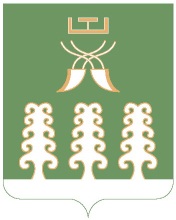 Администрация сельского поселенияБазгиевский сельсоветмуниципального районаШаранский районРеспублики Башкортостанул. Центральная, д.50, с.Базгиево, Шаранскогорайона, Республики БашкортостанТел./факс(347 69) 2-42-35,e-mail: bazgss@yandex.ruhttp://www.bazgievo.sharan -sovet.ru